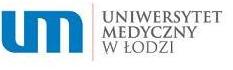 DZIEKANAT ODDZIAŁU STOMATOLOGICZNEGO                             .................................................................................... Nazwisko i imię studenta..................................................................................                     nr indeksuProgram praktyk wakacyjnych dla studentów I rokuna  kierunku lekarsko - dentystycznymw zakresie asysty lekarzowi - dentyścieI. Regulamin praktykPraktyki wakacyjne są obowiązkowe i trwają 4 tygodnie  -  120 godzinStudenci winni pracować w ramach 6-godzinych dyżurów - na wszystkich zmianachPraktyki odbywają się zgodnie z programem- 2 tygodnie  w zakresie organizacji ochrony zdrowia- 2 tygodnie  w zakresie asysty lekarzowi dentyścieStudenci winni pracować w ramach 6-godzinych dyżurów - na wszystkich zmianachPraktyki odbywają się zgodnie z programemPraktyki podlegają obowiązkowemu zaliczeniuZaliczenie praktyk wraz z oceną poświadcza na karcie praktyk ordynator lub kierownik zakładu pracy na podstawie obecności oraz zdobytej wiedzy i wiadomościOstatecznego zaliczenia praktyk dokonuje powołany przez Dziekana Oddziału, spośród nauczycieli akademickich, opiekun praktyk studenckich Dziekan może wyrazić zgodę na odbycie praktyki w wybranym przez studenta zakładzie pracy, jeżeli charakter wykonywanej przez studenta pracy będzie zgodny z programem praktykNieobecność studenta na praktykach może być usprawiedliwiona jedynie zwolnieniem lekarskim. Choroba dłuższa niż 1 tydzień powoduje konieczność przedłużenia praktyki o odpowiedni okresII. Organizacja praktykA. Cele i zadania szkolenia praktycznego:Zaznajomienie się z systemem organizacyjnym placówki leczniczejZorientowanie studenta w roli asystentki / asystenta w procesie przyjmowania pacjentaZdobycie praktycznych umiejętności w zakresie czynności związanych      z pracą asystentki / asystentaB. Tematyka szkolenia:1.  Organizacja gabinetu stomatologicznegoInstrumentarium stomatologicznePodstawy aseptyki i sterylizacji w stomatologiiHigiena jamy ustnej - metody, preparaty, technikiMateriały i preparaty stomatologiczne - przygotowywanie, zastosowanieC. Wykonywane czynności:Prowadzenie dokumentacji lekarskiejInstruktaż higieniczny pacjenta - preparaty, technikiUczestniczenie w czynnościach dezynfekcji sprzętu stomatologicznego i sterylizacji narzędziWspółpraca z lekarzem w zakresie asystowania przy zabiegach profilaktyczno-leczniczych.................................................................................... Nazwisko i imię studenta..................................................................................                     nr albumuPoświadczam odbycie praktyki  w zakresie asysty lekarzowi – dentyście  60 godz.w okresie od ................................ do .................................oceniam  odbyte praktyki na stopień………………… (słownie)………………………………….………                                                                                                                       ............................................................                                              ………………………………………            pieczątka ogólna					             	    pieczątka imienna                                                                                                                                            i podpis